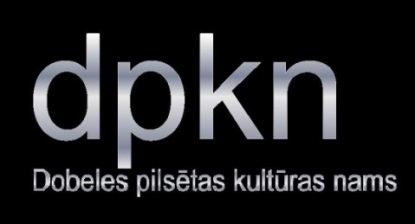 Baznīcas iela 6, Dobele, Dobeles novads, LV - 3701	Informācija: T. +371 26673650, www.kulturadobele.lv 			DOBELES PILSĒTAS KULTŪRAS NAMA KOLEKTĪVI 2022./2023. gada sezonāSagatavoja: Lelde KlusaDobeles pilsētas kultūras nama direktoreT. +371 26673650, e – pasts lelde.klusa@dobele.lvwww.kulturadobele.lvKolektīvsNodarbību laikiVietaKolektīva vadītājsAmatiermākslas kolektīviJauktais koris “Sidrabe”Piektdiena 19.00 Sestdiena 10.00dpknDiriģents Jānis LapsaKormeistari: Katrīna Jēkabsone, Ronalds RāviņšJauktais koris  “Septiņi sapņi”Trešdiena 18.30dpknDiriģents Raimonds BulmersKormeistare Sandra BulmereSieviešu koris “Vizma”Trešdiena, Piektdiena 19.15dpknDiriģente Vizma ZandersoneKormeistare Inga SiliņaBērnu tautas deju kolektīvs  “Drellīši”3. grupa (1.-2. klase);2. grupa (3.-5. klase);4. grupa (5-6 gadi);5. grupa (3-4 gadi);1. grupa (jaunieši – C grupa)Otrdiena, Ceturtdiena 15.30;Otrdiena, Ceturtdiena 16.30; Otrdiena 18.00Ceturtdiena 18.00Otrdiena, Ceturtdiena 18.30dpknVadītāja Diāna GavareVadītājas asistente Ērika GaigaleKoncertmeistare Agita ŠķērstaJauniešu deju kolektīvs  “Drīziņš”Piektdiena 20.00dpknVadītājs Arvils Noviks vadītāja prombūtnes laikā Iveta NovikaKoncertmeistare Vija Embovicavidējās paaudzes deju kolektīvs  “Dzīpars”Otrdiena 20.00Ceturtdiena 20.00dpknVadītāja Diāna GavareKoncertmeistare: Paula Mangulesenioru deju kolektīvs “Dobelnieki”Pirmdiena 20.00dpknVadītāja Agita JansoneKoncertmeistare Vija EmbovicaAmatierteātris “Smaids”Trešdiena 18.00dpknRežisors Augusts  MešķisTautas lietišķās mākslas studija “Avots”Otrdiena, Trešdiena, Ceturtdiena, Piektdiena, Sestdiena  no plkst. 10.00dpknVadītāja Inta JansoneTautas lietišķās mākslas studija “Avots” adītāju grupaTrešdiena 16.00Amatu mājaVadītāja Inta JansonePūtēju orķestris “Dobele”Trešdiena 18.30 Svētdiena 10.00 dpknDiriģents Ervīns ZandersonsDobeles Vācu kultūras biedrības vokālais ansamblis „Die Lustigen”Trešdiena 17.30dpknVadītāja Sandra BulmereCiti kolektīvi /ar dalības maksu/Mūsdienu deju studija DPKNPirmdiena, Piektdiena 17.00Sestdiena 11.00dpknVadītāja Diāna VisnapaBungu spēles nodarbībasSestdiena 9.00dpknVadītājs Ivars LoginsJogas nodarbībasOtrdiena, Ceturtdiena 18.00dpknVadītāja Agnese Blumfelde